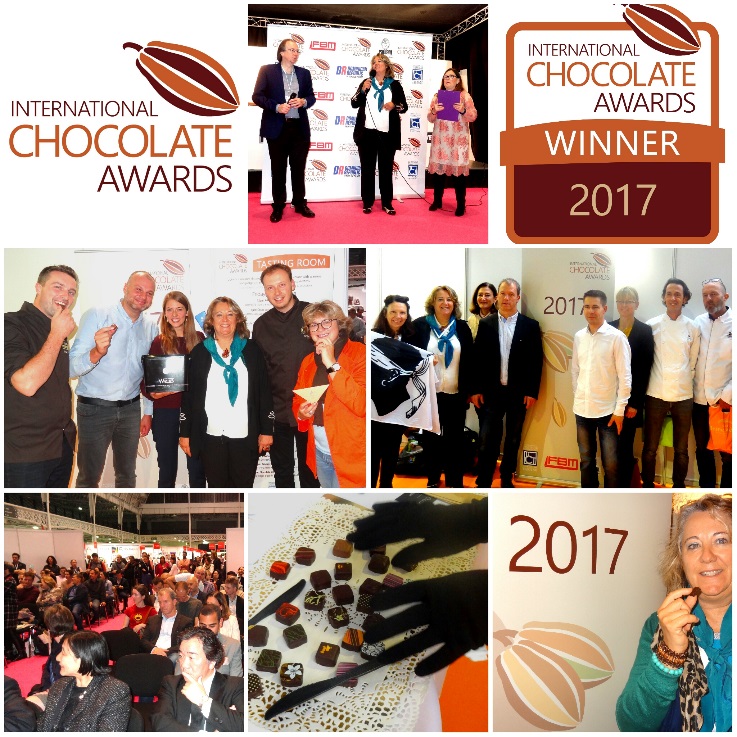 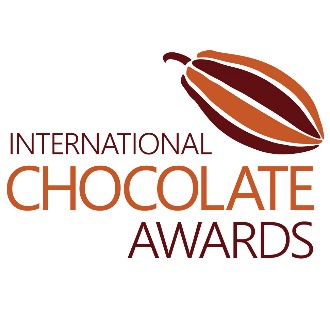 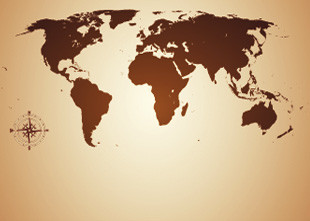 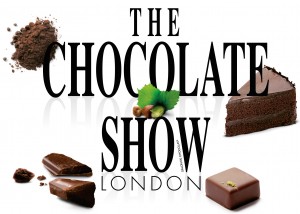 Présentation des CHOCOLATIERS Français gagnants ‘French Winners of the WORLD INTERNATIONAL CHOCOLATE AWARDS 2017’ World AwardsBravo à tous les participants et félicitations aux 7 chocolatiers médaillés- Ara Chocolat - Benoit Chocolats  -  Jacques Bockel chocolatier créateur - Bonnat Chocolatier -  Cakao Chocolatiers - Colomb Béréni Création  - Patrick Gelencser Chocolatier PALMARES PAR CATEGORIE de chocolats finshttp://www.internationalchocolateawards.com/2017/10/world-final-winners-2017/Tablettes de chocolat Nature / Origine Tablettes de chocolat noir Nature / Origine Silver: Bonnat Chocolatier  (France) – M. Libanio
Bronze: Bonnat Chocolatier  (France) – Apotequil
Bronze: Bonnat Chocolatier  (France) – Cusco
Micro-batch – Tablettes de chocolat noir Nature / Origine Bronze: Ara Chocolat  (France) – Chuncho 70%
Bronze: Ara Chocolat  (France) – Porcelana 70%
Tablettes de chocolat noir Nature / Origine (85% ou plus)Gold: Ara Chocolat  (France) – Chuncho 88%
Tablettes de chocolat lait noir Nature / Origine (50% ou plus)Bronze: Bonnat Chocolatier  (France) – Morenita
Tablettes aromatiséesTablette noire fourréeSilver: Benoit Chocolats  (France) – Caramandes®
Tablette lait fourréeSilver: Jacques Bockel chocolatier créateur  (France) – Amandes Fleur de SelGanaches, bonbons pralinés et truffesGanaches ou truffes mix noir/lait/blanc pour la couverture et le fourrageSilver: Cakao Chocolatiers  (France) – ylang-ylang
SPECIAL AWARDSDonné pour les entrées qui répondent aux critères de la catégorie spécialeTriple M.M.M Prix spéciauxUn nouveau prix décerné par nos partenaires fondateurs, Maricel Presilla, Martin Christy et Monica Meschini. Le prix Triple MMM (ou Mmm ...) représente les produits choisis par les fondateurs et le Grand Jury en raison d'une appréciation personnelle d'un produit dégusté lors du jugement. Ce prix reflète la jouissance personnelle du produit et n'est pas basé sur les résultats de la compétition.Ganaches ou truffes au chocolat noir aromatisé2017 World Gold M.M.M: Colomb Béréni Création – C.B.C. chocolat menthe fraîche
2017 World Gold M.M.M: Patrick Gelencser Chocolatier Chocolatier Bean to BAR – Ganache noire origine Pérou 75 %A découvrir Direct planteur – Pralus ChocolatierTablettes de chocolat au lait Nature / Origine Gold: Tobago Estate Chocolate / Pralus  (Sweden) – Laura (* Pralus)Reproduction de la page du site officiel du site : International Chocolate Awards 2017info@internationalchocolateawards.comOrganisation en France contact : french@internationalchocolateawards.comVéronique Anastasie +33(0)610 926 430 Direction PLANETGOUT* Organisateur - Communication des World International Chocolate Awards 2017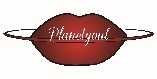 Présentation des CHOCOLATIERS Français gagnants 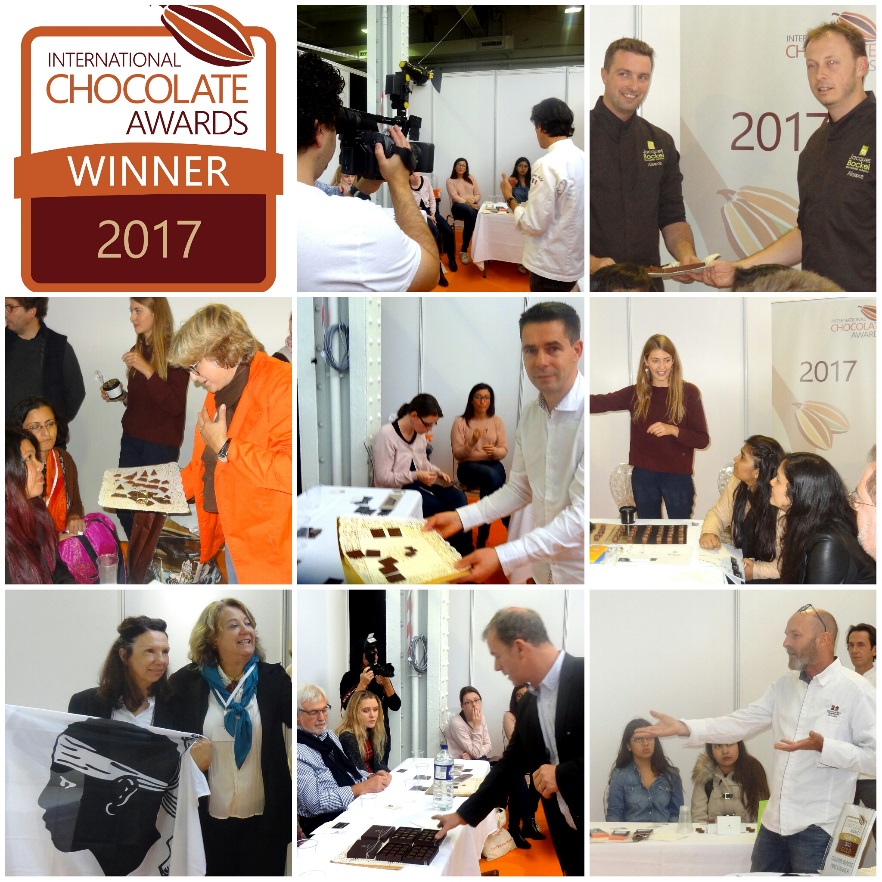 ‘French Winners of the WORLD INTERNATIONAL CHOCOLATE AWARDS 2017’PALMARES par MEDAILLES de chocolats fins3 Médailles d’OR = 1 OR et 2 OR SPECIAL – 4 Médailles d’ARGENT - 5 Médailles de BRONZE12 Médailles pour 7 chocolatiers MEDAILLE D’OR (3 chocolatiers)Tablettes de chocolat Nature / Origine Tablettes de chocolat noir Nature / Origine (85% ou plus)Ara Chocolat  (France) – (France) – MEDAILLE D’OR > Chuncho 88%SPECIAL AWARDSTriple M.M.M Prix spéciauxUn nouveau prix décerné par nos partenaires fondateurs, Maricel Presilla, Martin Christy et Monica Meschini. Le prix Triple MMM (ou Mmm ...) représente les produits choisis par les fondateurs et le Grand Jury en raison d'une appréciation personnelle d'un produit dégusté lors du jugement. Ce prix reflète la jouissance personnelle du produit et n'est pas basé sur les résultats de la compétition.Ganaches ou truffes au chocolat noir aromatisé2017 World Gold M.M.M: Colomb Béréni Création – MEDAILLE D’OR > C.B.C. chocolat menthe fraîche
2017 World Gold M.M.M: Patrick Gelencser Chocolatier – MEDAILLE D’OR > Ganache noire origine Pérou 75 %MEDAILLE D’ARGENT (4 chocolatiers)Tablettes de chocolat noir Nature / Origine Bonnat Chocolatier  (France) – MEDAILLE D’ARGENT > M. Libanio
Tablettes aromatiséesTablette noire fourréeBenoit Chocolats  (France) – MEDAILLE D’ARGENT > Caramandes®
Tablette lait fourréeJacques Bockel chocolatier créateur  (France) – MEDAILLE D’ARGENT > Amandes Fleur de SelGanaches, bonbons pralinés et truffesGanaches ou truffes mix noir/lait/blanc pour la couverture et le fourrageCakao Chocolatiers  (France) – MEDAILLE D’ARGENT > Ylang-ylang
MEDAILLE DE BRONZE (5 chocolatiers)Tablettes de chocolat noir Nature / Origine Bonnat Chocolatier  (France) – MEDAILLE DE BRONZE > Apotequil
Bonnat Chocolatier  (France) – MEDAILLE DE BRONZE > Cusco
Micro-batch – Tablettes de chocolat noir Nature / Origine Ara Chocolat  (France) – MEDAILLE DE BRONZE > Chuncho 70%
Ara Chocolat  (France) – MEDAILLE DE BRONZE > Porcelana 70%
Tablettes de chocolat lait noir Nature / Origine (50% ou plus)Bonnat Chocolatier  (France) – MEDAILLE DE BRONZE > MorenitaSPECIAL AWARDS à découvrir avec la suède le chocolatier Français PralusDonné pour les entrées qui répondent aux critères de la catégorie spécialeTablettes de chocolat au lait Nature / Origine Gold – Direct planteurs: Tobago Estate Chocolate / Pralus  (Sweden) –  MEDAILLE D’OR > Laura (* Pralus - France)Reproduction de la page du site officiel du site : International Chocolate Awards 2017info@internationalchocolateawards.comOrganisation en France contact : french@internationalchocolateawards.comVéronique Anastasie +33(0)610 926 430 Direction PLANETGOUT* Organisateur - Communication des World International Chocolate Awards 2017----------------------------------------------------------------------------------------------------------------------------------------------------------------------------------------------------------------------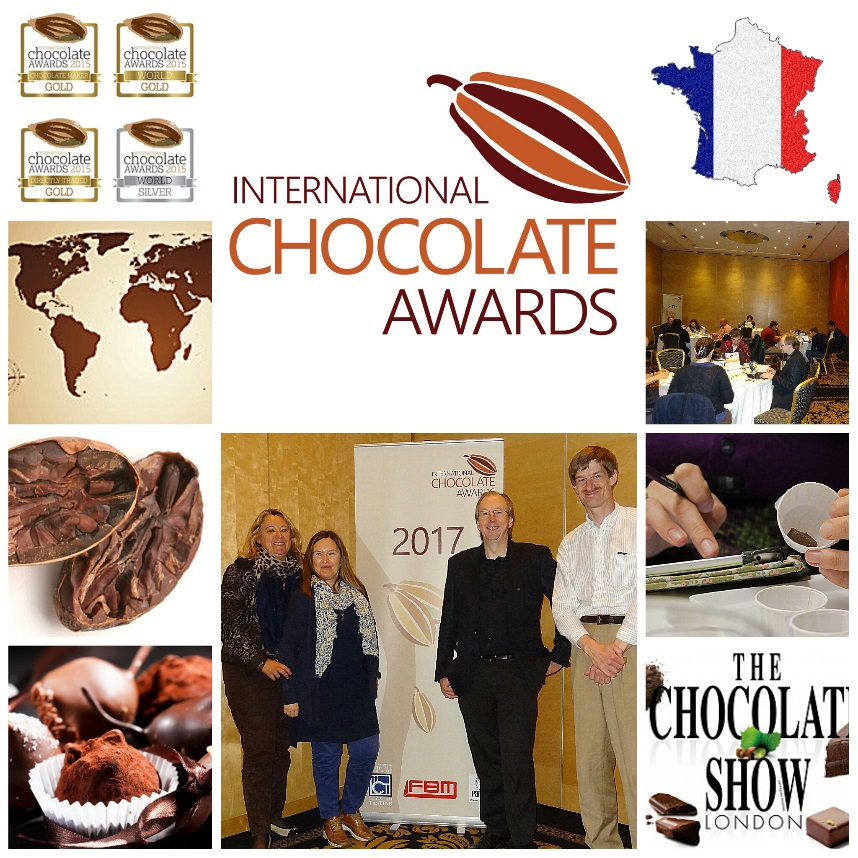 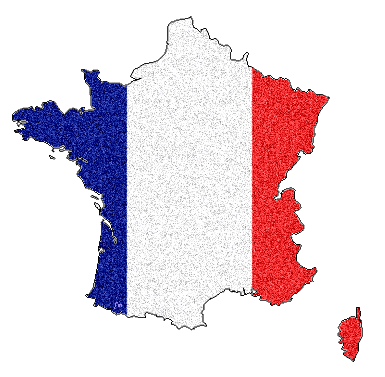 Présentation des CHOCOLATIERS Français gagnants ‘French Winners of the FRENCH INTERNATIONAL CHOCOLATE AWARDS 2017’ Médailles d’OR - d’ARGENT et de BRONZE par catégorie de chocolat7 OR - 14 ARGENT - 24 BRONZE45 Médailles pour 22 chocolatiersAu French Awards d'abordBravo à tous les participants et félicitations 22 chocolatiers médaillés- A la reine Astrid - Ara Chocolat  - Au Bon Chocolat  - Bello et Angeli - Les Chocolatiers   - Benoit Chocolats  -  Chocolat Beussent Lachelle  Jacques Bockel chocolatier créateur - Bonnat Chocolatier - Cakao Chocolatiers - Chocolat.T   -  Colomb Béréni Création -  Gilles Cresno Chocolatier   - Patrick Gelencser Chocolatier - Chocolaterie Vincent Guerlais  - Hasnaâ Chocolats Grands Crus - Henri Le Roux Chocolatier et Caramelier  - Pascal Le Gac Chocolatier  -  Le petit chocolatier - Raoul Boulanger - Saunion 1893 - Chocolat Weiss  - zChocolat - FRENCH AWARDS MEDAILLE D’OR Tablettes AromatiséesTablettes de chocolat noir avec inclusions ou morceauxLe petit chocolatier (France) – MEDAILLE D’OR > Bean-to-bar Sao Tomé 73 % inclusion de grué de cacao (**)Tablettes de chocolat au lait avec fourrageJacques Bockel chocolatier créateur  (France) – MEDAILLE D’OR > Amandes Fleur de SelGanaches, palets, pralines avec ganache, truffesGanaches ou truffes au chocolat noir non aromatiséesBello et Angeli – Les Chocolatiers  (France) – MEDAILLE D’OR > PIURAGanaches ou truffes de chocolat noir aromatiséesColomb Béréni Création C.B.C.  (France) – MEDAILLE D’OR > Chocolat menthe fraîcheFruits secsPraliné au chocolat noirHenri Le Roux Chocolatier et Caramelier  (France) – MEDAILLE D’OR > PistaciaPraliné au chocolat laitGilles Cresno Chocolatier  (France) – MEDAILLE D’OR > Praliné Noisette du PiémontChocolat au lait gianduiotto ou creminoGilles Cresno Chocolatier   (France) – MEDAILLE D’OR > GiandujaMEDAILLE D’ARGENTTablettes AromatiséesTablettes de chocolat noir avec inclusions ou morceauxA la reine Astrid (France) – MEDAILLE D’ARGENT > Tablette Perou Poivre de Timut (**)
Tablettes de chocolat noir avec fourrageBenoît Chocolats (France) – MEDAILLE D’ARGENT > Caramandes®Ganaches, palets, pralines avec ganache, truffesGanaches ou truffes au chocolat noir non aromatiséesAra Chocolat  (France) – MEDAILLE D’ARGENT > Ganache Tolita (**)
Gilles Cresno Chocolatier   (France) – MEDAILLE D’ARGENT > Ganache Araguani 72%
Patrick Gelencser Chocolatier (France) – MEDAILLE D’ARGENT > Ganache noire origine Pérou 75 % (**)
Raoul Boulanger  (France) – MEDAILLE D’ARGENT > Vietnam (**)Ganaches ou truffes de chocolat noir aromatiséesChocolat.T  (France) – MEDAILLE D’ARGENT > MexiqueChocolaterie Vincent Guerlais  (France) – MEDAILLE D’ARGENT > CaipirinhaGanaches ou truffes au chocolat au laitJacques Bockel Chocolatier Créateur  (France) – MEDAILLE D’ARGENT > Ganache Agrumes et Hibiscus                                                                                                                     Ganaches ou truffes utilisant du chocolat noir/au lait/blanc pour l’enrobage et la garniturePascal Le Gac Chocolatier (France) – MEDAILLE D’ARGENT > Ganache lait citron vertFruits secsPraliné au chocolat noirHasnaâ Chocolats Grands Crus  (France) – MEDAILLE D’ARGENT > Praliné Coriandre
Hasnaâ Chocolats Grands Crus  (France) – MEDAILLE D’ARGENT > VeneziaCaramelsCaramels enrobés de chocolat noirAu Bon Chocolat (France) – MEDAILLE D’ARGENT > Mornac Sur SeudrePâte à tartinerPâtes à tartiner au chocolat au laitGilles Cresno Chocolatier   (France) – MEDAILLE D’ARGENT > Pâte à tartiner aux noisettes du Piémont
MEDAILLE DE BRONZETablettes AromatiséesTablettes de chocolat noir avec inclusions ou morceauxBonnat Chocolatier  (France) – MEDAILLE DE BRONZE > Chocolat fondant aux amandes (**)
Bonnat Chocolatier  (France) – MEDAILLE DE BRONZE > Fraise- Chocolat Noir Fraise (**)Tablette de chocolat noir ‘nues’ (Juste le fourrage, sans couverture d’enrobage)Bonnat Chocolatier  (France) – MEDAILLE DE BRONZE > Chocolat Noir au Praliné Noisettes (**)Tablettes de chocolat blanc aromatiséesBonnat Chocolatier  (France) – MEDAILLE DE BRONZE > Fraise - Chocolat Blanc Fraise (**)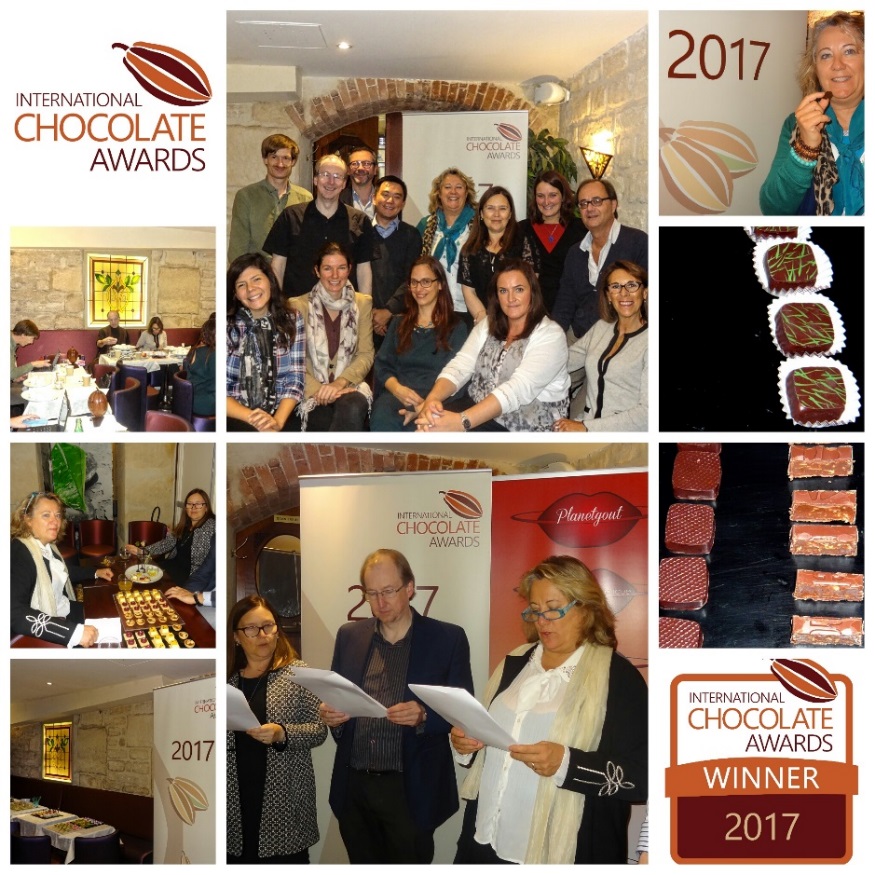                                                         >Thanks to all the jury and French team AwardsGanaches, palets, pralines avec ganache, truffesGanaches ou truffes au chocolat noir non aromatiséesAra Chocolat  (France) – MEDAILLE DE BRONZE > Ganache Upala (**)
Hasnaâ Chocolats Grands Crus  (France) – MEDAILLE DE BRONZE > Ganache premier cru de Plantation 75% Madagascar
Pascal Le Gac Chocolatier  (France) – MEDAILLE DE BRONZE > Ganache nature forte
Patrick Gelencser Chocolatier (France) – MEDAILLE DE BRONZE > Ganache noire origine Madagascar 65 %(**)
Raoul Boulanger  (France) – MEDAILLE DE BRONZE > Pérou (**)Ganaches ou truffes de chocolat noir aromatiséesBello et Angeli – Les Chocolatiers  (France) – MEDAILLE DE BRONZE > ADIAKE
Colomb Béréni Création C.B.C.  (France) – MEDAILLE DE BRONZE > Chocolat basilic
Pascal Le Gac Chocolatier  (France) – MEDAILLE DE BRONZE > Ganache à l’infusion de menthe fraîche
Saunion 1893  (France) – MEDAILLE DE BRONZE > KF (café)Ganaches ou truffes utilisant du chocolat noir/au lait/blanc pour l’enrobage et la garnitureBello et Angeli – Les Chocolatiers  (France) – MEDAILLE DE BRONZE > KUNJO
Cakao chocolatiers  (France) – MEDAILLE DE BRONZE > ylang-ylang
Chocolat.T  (France) – MEDAILLE DE BRONZE > mekong (**)
Gilles Cresno Chocolatier    (France) – MEDAILLE DE BRONZE > Ganache Fruit de la passionFruits secsPraliné au chocolat laitChocolat Weiss  (France) – MEDAILLE DE BRONZE > Praliné Sésame (**)
Jacques Bockel chocolatier créateur  (France) – MEDAILLE DE BRONZE > Nut Alsace
zChocolat  (France) – MEDAILLE DE BRONZE > zChocolat Numéro 0Chocolat au lait cremino non aromatiséBonnat Chocolatier  (France) – MEDAILLE DE BRONZE > RevePâte à tartinerPâtes à tartiner au chocolat noir (sans poudre de lait)Chocolat Beussent Lachelle  (France) – MEDAILLE DE BRONZE > PATE A TARTINER DU CORDONNIER (**)Pâtes à tartiner au chocolat au laitBello et Angeli – Les Chocolatiers  (France) – MEDAILLE DE BRONZE > JAIPUR
zChocolat  (France) – MEDAILLE DE BRONZE > Pâte noisetteReproduction de la page du site officiel du site : International Chocolate Awards 2017info@internationalchocolateawards.comOrganisation en France contact : french@internationalchocolateawards.comVéronique Anastasie +33(0)610 926 430 Direction PLANETGOUT* Organisateur - Communication des World International Chocolate Awards 2017----------------------------------------------------------------------------------------------------------------------------------------------------------------------------------------------------------------------